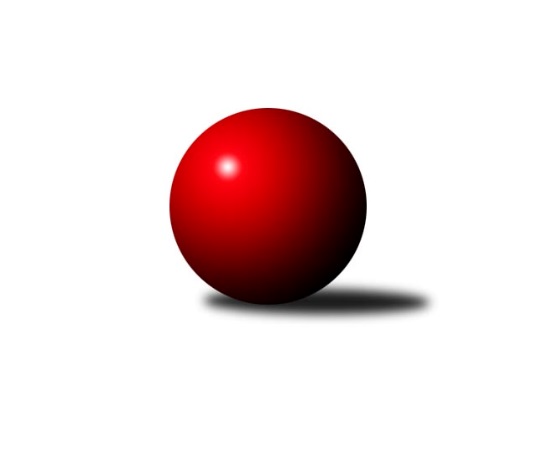 Č.2Ročník 2017/2018	2.5.2024 Krajský přebor OL 2017/2018Statistika 2. kolaTabulka družstev:		družstvo	záp	výh	rem	proh	skore	sety	průměr	body	plné	dorážka	chyby	1.	Sokol Přemyslovice ˝B˝	2	2	0	0	13.0 : 3.0 	(16.0 : 8.0)	2519	4	1756	763	46.5	2.	KK Jiskra Rýmařov ˝B˝	2	2	0	0	11.0 : 5.0 	(12.5 : 11.5)	2558	4	1779	779	41	3.	KK Zábřeh  ˝C˝	2	1	0	1	9.0 : 7.0 	(15.5 : 8.5)	2492	2	1788	704	47	4.	TJ Spartak Přerov	2	1	0	1	8.5 : 7.5 	(12.0 : 12.0)	2436	2	1719	717	53	5.	SKK Jeseník ˝B˝	2	1	0	1	8.0 : 8.0 	(13.0 : 11.0)	2455	2	1711	744	48	6.	TJ Horní Benešov ˝D˝	2	1	0	1	8.0 : 8.0 	(11.5 : 12.5)	2463	2	1761	702	53	7.	KK Lipník nad Bečvou ˝A˝	2	1	0	1	7.5 : 8.5 	(11.0 : 13.0)	2415	2	1670	745	51	8.	TJ Břidličná ˝A˝	1	0	1	0	4.0 : 4.0 	(6.5 : 5.5)	2412	1	1652	760	37	9.	TJ Horní Benešov ˝C˝	2	0	1	1	6.0 : 10.0 	(10.0 : 14.0)	2441	1	1684	757	47.5	10.	KK Šumperk ˝C˝	1	0	0	1	2.0 : 6.0 	(4.0 : 8.0)	2446	0	1696	750	37	11.	KS Moravský Beroun	2	0	0	2	3.0 : 13.0 	(8.0 : 16.0)	2436	0	1701	736	49Tabulka doma:		družstvo	záp	výh	rem	proh	skore	sety	průměr	body	maximum	minimum	1.	KK Zábřeh  ˝C˝	1	1	0	0	6.0 : 2.0 	(8.5 : 3.5)	2521	2	2521	2521	2.	SKK Jeseník ˝B˝	1	1	0	0	6.0 : 2.0 	(8.0 : 4.0)	2501	2	2501	2501	3.	TJ Spartak Přerov	1	1	0	0	6.0 : 2.0 	(7.5 : 4.5)	2562	2	2562	2562	4.	Sokol Přemyslovice ˝B˝	1	1	0	0	6.0 : 2.0 	(7.0 : 5.0)	2518	2	2518	2518	5.	TJ Horní Benešov ˝D˝	1	1	0	0	6.0 : 2.0 	(7.0 : 5.0)	2480	2	2480	2480	6.	KK Lipník nad Bečvou ˝A˝	1	1	0	0	5.5 : 2.5 	(7.5 : 4.5)	2398	2	2398	2398	7.	KK Jiskra Rýmařov ˝B˝	1	1	0	0	5.0 : 3.0 	(5.0 : 7.0)	2510	2	2510	2510	8.	TJ Břidličná ˝A˝	1	0	1	0	4.0 : 4.0 	(6.5 : 5.5)	2412	1	2412	2412	9.	KK Šumperk ˝C˝	0	0	0	0	0.0 : 0.0 	(0.0 : 0.0)	0	0	0	0	10.	TJ Horní Benešov ˝C˝	1	0	0	1	2.0 : 6.0 	(4.5 : 7.5)	2498	0	2498	2498	11.	KS Moravský Beroun	1	0	0	1	1.0 : 7.0 	(3.0 : 9.0)	2441	0	2441	2441Tabulka venku:		družstvo	záp	výh	rem	proh	skore	sety	průměr	body	maximum	minimum	1.	Sokol Přemyslovice ˝B˝	1	1	0	0	7.0 : 1.0 	(9.0 : 3.0)	2519	2	2519	2519	2.	KK Jiskra Rýmařov ˝B˝	1	1	0	0	6.0 : 2.0 	(7.5 : 4.5)	2606	2	2606	2606	3.	TJ Horní Benešov ˝C˝	1	0	1	0	4.0 : 4.0 	(5.5 : 6.5)	2384	1	2384	2384	4.	TJ Břidličná ˝A˝	0	0	0	0	0.0 : 0.0 	(0.0 : 0.0)	0	0	0	0	5.	KK Zábřeh  ˝C˝	1	0	0	1	3.0 : 5.0 	(7.0 : 5.0)	2462	0	2462	2462	6.	TJ Spartak Přerov	1	0	0	1	2.5 : 5.5 	(4.5 : 7.5)	2309	0	2309	2309	7.	KS Moravský Beroun	1	0	0	1	2.0 : 6.0 	(5.0 : 7.0)	2431	0	2431	2431	8.	SKK Jeseník ˝B˝	1	0	0	1	2.0 : 6.0 	(5.0 : 7.0)	2409	0	2409	2409	9.	TJ Horní Benešov ˝D˝	1	0	0	1	2.0 : 6.0 	(4.5 : 7.5)	2445	0	2445	2445	10.	KK Šumperk ˝C˝	1	0	0	1	2.0 : 6.0 	(4.0 : 8.0)	2446	0	2446	2446	11.	KK Lipník nad Bečvou ˝A˝	1	0	0	1	2.0 : 6.0 	(3.5 : 8.5)	2431	0	2431	2431Tabulka podzimní části:		družstvo	záp	výh	rem	proh	skore	sety	průměr	body	doma	venku	1.	Sokol Přemyslovice ˝B˝	2	2	0	0	13.0 : 3.0 	(16.0 : 8.0)	2519	4 	1 	0 	0 	1 	0 	0	2.	KK Jiskra Rýmařov ˝B˝	2	2	0	0	11.0 : 5.0 	(12.5 : 11.5)	2558	4 	1 	0 	0 	1 	0 	0	3.	KK Zábřeh  ˝C˝	2	1	0	1	9.0 : 7.0 	(15.5 : 8.5)	2492	2 	1 	0 	0 	0 	0 	1	4.	TJ Spartak Přerov	2	1	0	1	8.5 : 7.5 	(12.0 : 12.0)	2436	2 	1 	0 	0 	0 	0 	1	5.	SKK Jeseník ˝B˝	2	1	0	1	8.0 : 8.0 	(13.0 : 11.0)	2455	2 	1 	0 	0 	0 	0 	1	6.	TJ Horní Benešov ˝D˝	2	1	0	1	8.0 : 8.0 	(11.5 : 12.5)	2463	2 	1 	0 	0 	0 	0 	1	7.	KK Lipník nad Bečvou ˝A˝	2	1	0	1	7.5 : 8.5 	(11.0 : 13.0)	2415	2 	1 	0 	0 	0 	0 	1	8.	TJ Břidličná ˝A˝	1	0	1	0	4.0 : 4.0 	(6.5 : 5.5)	2412	1 	0 	1 	0 	0 	0 	0	9.	TJ Horní Benešov ˝C˝	2	0	1	1	6.0 : 10.0 	(10.0 : 14.0)	2441	1 	0 	0 	1 	0 	1 	0	10.	KK Šumperk ˝C˝	1	0	0	1	2.0 : 6.0 	(4.0 : 8.0)	2446	0 	0 	0 	0 	0 	0 	1	11.	KS Moravský Beroun	2	0	0	2	3.0 : 13.0 	(8.0 : 16.0)	2436	0 	0 	0 	1 	0 	0 	1Tabulka jarní části:		družstvo	záp	výh	rem	proh	skore	sety	průměr	body	doma	venku	1.	KK Jiskra Rýmařov ˝B˝	0	0	0	0	0.0 : 0.0 	(0.0 : 0.0)	0	0 	0 	0 	0 	0 	0 	0 	2.	TJ Spartak Přerov	0	0	0	0	0.0 : 0.0 	(0.0 : 0.0)	0	0 	0 	0 	0 	0 	0 	0 	3.	KS Moravský Beroun	0	0	0	0	0.0 : 0.0 	(0.0 : 0.0)	0	0 	0 	0 	0 	0 	0 	0 	4.	TJ Břidličná ˝A˝	0	0	0	0	0.0 : 0.0 	(0.0 : 0.0)	0	0 	0 	0 	0 	0 	0 	0 	5.	TJ Horní Benešov ˝D˝	0	0	0	0	0.0 : 0.0 	(0.0 : 0.0)	0	0 	0 	0 	0 	0 	0 	0 	6.	Sokol Přemyslovice ˝B˝	0	0	0	0	0.0 : 0.0 	(0.0 : 0.0)	0	0 	0 	0 	0 	0 	0 	0 	7.	SKK Jeseník ˝B˝	0	0	0	0	0.0 : 0.0 	(0.0 : 0.0)	0	0 	0 	0 	0 	0 	0 	0 	8.	KK Zábřeh  ˝C˝	0	0	0	0	0.0 : 0.0 	(0.0 : 0.0)	0	0 	0 	0 	0 	0 	0 	0 	9.	TJ Horní Benešov ˝C˝	0	0	0	0	0.0 : 0.0 	(0.0 : 0.0)	0	0 	0 	0 	0 	0 	0 	0 	10.	KK Lipník nad Bečvou ˝A˝	0	0	0	0	0.0 : 0.0 	(0.0 : 0.0)	0	0 	0 	0 	0 	0 	0 	0 	11.	KK Šumperk ˝C˝	0	0	0	0	0.0 : 0.0 	(0.0 : 0.0)	0	0 	0 	0 	0 	0 	0 	0 Zisk bodů pro družstvo:		jméno hráče	družstvo	body	zápasy	v %	dílčí body	sety	v %	1.	Miroslav Adámek 	KK Šumperk ˝C˝ 	2	/	2	(100%)	4	/	4	(100%)	2.	Zdeňka Habartová 	TJ Horní Benešov ˝C˝ 	2	/	2	(100%)	3.5	/	4	(88%)	3.	Jaromír Hendrych st. 	TJ Horní Benešov ˝D˝ 	2	/	2	(100%)	3.5	/	4	(88%)	4.	Lukáš Horňák 	KK Zábřeh  ˝C˝ 	2	/	2	(100%)	3	/	4	(75%)	5.	Leopold Jašek 	-- volný los -- 	2	/	2	(100%)	3	/	4	(75%)	6.	Milan Smékal 	Sokol Přemyslovice ˝B˝ 	2	/	2	(100%)	3	/	4	(75%)	7.	Jiří Kohoutek 	TJ Spartak Přerov 	2	/	2	(100%)	3	/	4	(75%)	8.	Barbora Bártková 	TJ Horní Benešov ˝C˝ 	2	/	2	(100%)	3	/	4	(75%)	9.	Antonín Sochor 	KK Jiskra Rýmařov ˝B˝ 	2	/	2	(100%)	3	/	4	(75%)	10.	Tomáš Zatloukal 	Sokol Přemyslovice ˝B˝ 	2	/	2	(100%)	3	/	4	(75%)	11.	Zdeněk Kment 	TJ Horní Benešov ˝D˝ 	2	/	2	(100%)	3	/	4	(75%)	12.	Jan Lenhart 	TJ Spartak Přerov 	2	/	2	(100%)	2	/	4	(50%)	13.	Ján Ludrovský 	KK Šumperk ˝C˝ 	2	/	2	(100%)	2	/	4	(50%)	14.	Michal Davidík 	KK Jiskra Rýmařov ˝B˝ 	1	/	1	(100%)	2	/	2	(100%)	15.	Rostislav Petřík 	TJ Spartak Přerov 	1	/	1	(100%)	2	/	2	(100%)	16.	Josef Veselý 	TJ Břidličná ˝A˝ 	1	/	1	(100%)	2	/	2	(100%)	17.	Jaroslav Pěcha 	KK Lipník nad Bečvou ˝A˝ 	1	/	1	(100%)	2	/	2	(100%)	18.	Zdeněk Grulich 	Sokol Přemyslovice ˝B˝ 	1	/	1	(100%)	2	/	2	(100%)	19.	Zdeněk Fiury ml. ml.	TJ Břidličná ˝A˝ 	1	/	1	(100%)	2	/	2	(100%)	20.	Josef Grulich 	Sokol Přemyslovice ˝B˝ 	1	/	1	(100%)	2	/	2	(100%)	21.	Richard Štětka 	KK Lipník nad Bečvou ˝A˝ 	1	/	1	(100%)	2	/	2	(100%)	22.	Alena Vrbová 	SKK Jeseník ˝B˝ 	1	/	1	(100%)	2	/	2	(100%)	23.	Josef Krajzinger 	-- volný los -- 	1	/	1	(100%)	2	/	2	(100%)	24.	Jiří Okleštěk 	KK Zábřeh  ˝C˝ 	1	/	1	(100%)	1.5	/	2	(75%)	25.	Petr Hendrych 	KK Lipník nad Bečvou ˝A˝ 	1	/	1	(100%)	1.5	/	2	(75%)	26.	Jana Fousková 	SKK Jeseník ˝B˝ 	1	/	1	(100%)	1	/	2	(50%)	27.	Jiří Procházka 	TJ Břidličná ˝A˝ 	1	/	1	(100%)	1	/	2	(50%)	28.	Pavla Hendrychová 	TJ Horní Benešov ˝D˝ 	1	/	1	(100%)	1	/	2	(50%)	29.	Jiří Polášek 	KK Jiskra Rýmařov ˝B˝ 	1	/	1	(100%)	1	/	2	(50%)	30.	Michal Blažek 	TJ Horní Benešov ˝D˝ 	1	/	1	(100%)	1	/	2	(50%)	31.	Lukáš Vybíral 	Sokol Přemyslovice ˝B˝ 	1	/	1	(100%)	1	/	2	(50%)	32.	Ladislav Mandák 	KK Lipník nad Bečvou ˝A˝ 	1	/	1	(100%)	1	/	2	(50%)	33.	Michal Rašťák 	TJ Horní Benešov ˝C˝ 	1	/	1	(100%)	1	/	2	(50%)	34.	Olga Ollingerová 	KK Zábřeh  ˝C˝ 	1	/	2	(50%)	3	/	4	(75%)	35.	Petra Rozsypalová 	SKK Jeseník ˝B˝ 	1	/	2	(50%)	3	/	4	(75%)	36.	Martin Pěnička 	KK Zábřeh  ˝C˝ 	1	/	2	(50%)	3	/	4	(75%)	37.	Jiří Srovnal 	KK Zábřeh  ˝C˝ 	1	/	2	(50%)	3	/	4	(75%)	38.	Jiří Kankovský 	Sokol Přemyslovice ˝B˝ 	1	/	2	(50%)	3	/	4	(75%)	39.	Romana Valová 	KK Jiskra Rýmařov ˝B˝ 	1	/	2	(50%)	2.5	/	4	(63%)	40.	Radomila Janoudová 	SKK Jeseník ˝B˝ 	1	/	2	(50%)	2	/	4	(50%)	41.	Čestmír Řepka 	KS Moravský Beroun  	1	/	2	(50%)	2	/	4	(50%)	42.	Martin Holas 	TJ Spartak Přerov 	1	/	2	(50%)	2	/	4	(50%)	43.	Martin Mikeska 	KK Jiskra Rýmařov ˝B˝ 	1	/	2	(50%)	2	/	4	(50%)	44.	Hana Kropáčová 	-- volný los -- 	1	/	2	(50%)	2	/	4	(50%)	45.	Jan Tögel 	-- volný los -- 	1	/	2	(50%)	2	/	4	(50%)	46.	Jiří Kropáč 	-- volný los -- 	1	/	2	(50%)	2	/	4	(50%)	47.	Jan Semrád 	KK Šumperk ˝C˝ 	1	/	2	(50%)	2	/	4	(50%)	48.	Petra Rozsypalová ml. 	SKK Jeseník ˝B˝ 	1	/	2	(50%)	2	/	4	(50%)	49.	Karel Kučera 	SKK Jeseník ˝B˝ 	1	/	2	(50%)	2	/	4	(50%)	50.	Vlastimila Kolářová 	KK Lipník nad Bečvou ˝A˝ 	1	/	2	(50%)	2	/	4	(50%)	51.	Ivo Mrhal ml. ml.	TJ Břidličná ˝A˝ 	1	/	2	(50%)	2	/	4	(50%)	52.	Zdeněk Chmela ml. ml.	KS Moravský Beroun  	1	/	2	(50%)	1	/	4	(25%)	53.	Ivo Mrhal st.	KS Moravský Beroun  	1	/	2	(50%)	1	/	4	(25%)	54.	Jana Ovčačíková 	KK Jiskra Rýmařov ˝B˝ 	1	/	2	(50%)	1	/	4	(25%)	55.	Miroslav Ondrouch 	Sokol Přemyslovice ˝B˝ 	1	/	2	(50%)	1	/	4	(25%)	56.	Miloslav Petrů 	TJ Horní Benešov ˝C˝ 	1	/	2	(50%)	1	/	4	(25%)	57.	Miroslav Bodanský 	KK Zábřeh  ˝C˝ 	1	/	2	(50%)	1	/	4	(25%)	58.	Tomáš Fiury 	TJ Břidličná ˝A˝ 	1	/	2	(50%)	1	/	4	(25%)	59.	Jaroslav Koppa 	KK Lipník nad Bečvou ˝A˝ 	0.5	/	1	(50%)	1	/	2	(50%)	60.	Libor Daňa 	TJ Spartak Přerov 	0.5	/	2	(25%)	1.5	/	4	(38%)	61.	Miroslav Setinský 	SKK Jeseník ˝B˝ 	0	/	1	(0%)	1	/	2	(50%)	62.	Zdeněk Žanda 	TJ Horní Benešov ˝D˝ 	0	/	1	(0%)	1	/	2	(50%)	63.	František Langer 	KK Zábřeh  ˝C˝ 	0	/	1	(0%)	1	/	2	(50%)	64.	Michal Oščádal 	Sokol Přemyslovice ˝B˝ 	0	/	1	(0%)	1	/	2	(50%)	65.	Vilém Zeiner 	KK Lipník nad Bečvou ˝A˝ 	0	/	1	(0%)	1	/	2	(50%)	66.	Tomáš Zbořil 	TJ Horní Benešov ˝D˝ 	0	/	1	(0%)	1	/	2	(50%)	67.	Michal Mainuš 	KK Lipník nad Bečvou ˝A˝ 	0	/	1	(0%)	0.5	/	2	(25%)	68.	Michal Symerský 	TJ Spartak Přerov 	0	/	1	(0%)	0.5	/	2	(25%)	69.	Miloslav Kovář 	SKK Jeseník ˝B˝ 	0	/	1	(0%)	0	/	2	(0%)	70.	Zdeněk Černý 	TJ Horní Benešov ˝C˝ 	0	/	1	(0%)	0	/	2	(0%)	71.	Josef Šindler 	TJ Horní Benešov ˝D˝ 	0	/	1	(0%)	0	/	2	(0%)	72.	Zbyněk Tesař 	TJ Horní Benešov ˝D˝ 	0	/	1	(0%)	0	/	2	(0%)	73.	Eva Hradilová 	KK Lipník nad Bečvou ˝A˝ 	0	/	1	(0%)	0	/	2	(0%)	74.	Libuše Mrázová 	-- volný los -- 	0	/	1	(0%)	0	/	2	(0%)	75.	Alena Machalíčková 	-- volný los -- 	0	/	2	(0%)	2	/	4	(50%)	76.	Zdeněk Chmela st. st.	KS Moravský Beroun  	0	/	2	(0%)	2	/	4	(50%)	77.	Vilém Berger 	TJ Břidličná ˝A˝ 	0	/	2	(0%)	2	/	4	(50%)	78.	Hana Pethsová 	TJ Horní Benešov ˝C˝ 	0	/	2	(0%)	1.5	/	4	(38%)	79.	Miroslav Mrkos 	KK Šumperk ˝C˝ 	0	/	2	(0%)	1	/	4	(25%)	80.	Zdeněk Smrža 	TJ Horní Benešov ˝D˝ 	0	/	2	(0%)	1	/	4	(25%)	81.	Viktor Bartošík 	TJ Spartak Přerov 	0	/	2	(0%)	1	/	4	(25%)	82.	Zdeněk Fiury st. st.	TJ Břidličná ˝A˝ 	0	/	2	(0%)	1	/	4	(25%)	83.	Petr Chlachula 	KK Jiskra Rýmařov ˝B˝ 	0	/	2	(0%)	1	/	4	(25%)	84.	Libor Příhoda 	KK Šumperk ˝C˝ 	0	/	2	(0%)	1	/	4	(25%)	85.	Ludmila Mederová 	KK Šumperk ˝C˝ 	0	/	2	(0%)	0	/	4	(0%)	86.	Miloslav Krchov 	KS Moravský Beroun  	0	/	2	(0%)	0	/	4	(0%)	87.	Martin Sekanina 	KK Lipník nad Bečvou ˝A˝ 	0	/	2	(0%)	0	/	4	(0%)	88.	Michael Dostál 	TJ Horní Benešov ˝C˝ 	0	/	2	(0%)	0	/	4	(0%)	89.	Petr Otáhal 	KS Moravský Beroun  	0	/	3	(0%)	2.5	/	6	(42%)Průměry na kuželnách:		kuželna	průměr	plné	dorážka	chyby	výkon na hráče	1.	 Horní Benešov, 1-4	2503	1734	769	46.8	(417.3)	2.	TJ Spartak Přerov, 1-6	2503	1783	720	51.5	(417.3)	3.	KK Jiskra Rýmařov, 1-4	2486	1791	694	48.5	(414.3)	4.	KS Moravský Beroun, 1-2	2480	1733	747	49.5	(413.3)	5.	KK Zábřeh, 1-4	2476	1730	745	48.5	(412.7)	6.	SKK Jeseník, 1-4	2473	1698	775	36.5	(412.3)	7.	Sokol Přemyslovice, 1-4	2463	1735	728	51.0	(410.6)	8.	HKK Olomouc, 1-8	2439	1746	693	47.0	(406.5)	9.	TJ Kovohutě Břidličná, 1-2	2398	1659	738	41.5	(399.7)	10.	KK Šumperk, 1-4	2380	1688	691	53.0	(396.7)	11.	KK Lipník nad Bečvou, 1-2	2353	1640	713	52.5	(392.3)Nejlepší výkony na kuželnách: Horní Benešov, 1-4KK Jiskra Rýmařov ˝B˝	2606	1. kolo	Michal Davidík 	KK Jiskra Rýmařov ˝B˝	486	1. koloTJ Horní Benešov ˝C˝	2498	1. kolo	Čestmír Řepka 	KS Moravský Beroun 	463	2. koloTJ Horní Benešov ˝D˝	2480	2. kolo	Barbora Bártková 	TJ Horní Benešov ˝C˝	456	1. koloKS Moravský Beroun 	2431	2. kolo	Martin Mikeska 	KK Jiskra Rýmařov ˝B˝	456	1. kolo		. kolo	Antonín Sochor 	KK Jiskra Rýmařov ˝B˝	447	1. kolo		. kolo	Zdeněk Chmela ml. ml.	KS Moravský Beroun 	445	2. kolo		. kolo	Zdeněk Kment 	TJ Horní Benešov ˝D˝	441	2. kolo		. kolo	Romana Valová 	KK Jiskra Rýmařov ˝B˝	441	1. kolo		. kolo	Zdeněk Smrža 	TJ Horní Benešov ˝D˝	434	2. kolo		. kolo	Hana Pethsová 	TJ Horní Benešov ˝C˝	429	1. koloTJ Spartak Přerov, 1-6TJ Spartak Přerov	2562	1. kolo	Rostislav Petřík 	TJ Spartak Přerov	453	1. koloTJ Horní Benešov ˝D˝	2445	1. kolo	Jaromír Hendrych st. 	TJ Horní Benešov ˝D˝	450	1. kolo		. kolo	Libor Daňa 	TJ Spartak Přerov	437	1. kolo		. kolo	Jiří Kohoutek 	TJ Spartak Přerov	426	1. kolo		. kolo	Tomáš Zbořil 	TJ Horní Benešov ˝D˝	422	1. kolo		. kolo	Jan Lenhart 	TJ Spartak Přerov	421	1. kolo		. kolo	Martin Holas 	TJ Spartak Přerov	421	1. kolo		. kolo	Zdeněk Kment 	TJ Horní Benešov ˝D˝	412	1. kolo		. kolo	Zdeněk Smrža 	TJ Horní Benešov ˝D˝	407	1. kolo		. kolo	Viktor Bartošík 	TJ Spartak Přerov	404	1. koloKK Jiskra Rýmařov, 1-4KK Jiskra Rýmařov ˝B˝	2510	2. kolo	Antonín Sochor 	KK Jiskra Rýmařov ˝B˝	456	2. koloKK Zábřeh  ˝C˝	2462	2. kolo	Jiří Srovnal 	KK Zábřeh  ˝C˝	450	2. kolo		. kolo	František Langer 	KK Zábřeh  ˝C˝	421	2. kolo		. kolo	Martin Mikeska 	KK Jiskra Rýmařov ˝B˝	419	2. kolo		. kolo	Jiří Polášek 	KK Jiskra Rýmařov ˝B˝	418	2. kolo		. kolo	Lukáš Horňák 	KK Zábřeh  ˝C˝	410	2. kolo		. kolo	Petr Chlachula 	KK Jiskra Rýmařov ˝B˝	409	2. kolo		. kolo	Martin Pěnička 	KK Zábřeh  ˝C˝	408	2. kolo		. kolo	Miroslav Bodanský 	KK Zábřeh  ˝C˝	408	2. kolo		. kolo	Romana Valová 	KK Jiskra Rýmařov ˝B˝	405	2. koloKS Moravský Beroun, 1-2Sokol Přemyslovice ˝B˝	2519	1. kolo	Zdeněk Grulich 	Sokol Přemyslovice ˝B˝	463	1. koloKS Moravský Beroun 	2441	1. kolo	Jiří Kankovský 	Sokol Přemyslovice ˝B˝	437	1. kolo		. kolo	Ivo Mrhal st.	KS Moravský Beroun 	435	1. kolo		. kolo	Miroslav Ondrouch 	Sokol Přemyslovice ˝B˝	423	1. kolo		. kolo	Čestmír Řepka 	KS Moravský Beroun 	421	1. kolo		. kolo	Zdeněk Chmela st. st.	KS Moravský Beroun 	409	1. kolo		. kolo	Michal Oščádal 	Sokol Přemyslovice ˝B˝	408	1. kolo		. kolo	Zdeněk Chmela ml. ml.	KS Moravský Beroun 	407	1. kolo		. kolo	Milan Smékal 	Sokol Přemyslovice ˝B˝	403	1. kolo		. kolo	Miloslav Krchov 	KS Moravský Beroun 	386	1. koloKK Zábřeh, 1-4KK Zábřeh  ˝C˝	2521	1. kolo	Lukáš Horňák 	KK Zábřeh  ˝C˝	461	1. koloKK Lipník nad Bečvou ˝A˝	2431	1. kolo	Jaroslav Pěcha 	KK Lipník nad Bečvou ˝A˝	460	1. kolo		. kolo	Martin Sekanina 	KK Lipník nad Bečvou ˝A˝	437	1. kolo		. kolo	Martin Pěnička 	KK Zábřeh  ˝C˝	435	1. kolo		. kolo	Olga Ollingerová 	KK Zábřeh  ˝C˝	434	1. kolo		. kolo	Miroslav Bodanský 	KK Zábřeh  ˝C˝	429	1. kolo		. kolo	Jiří Okleštěk 	KK Zábřeh  ˝C˝	389	1. kolo		. kolo	Vlastimila Kolářová 	KK Lipník nad Bečvou ˝A˝	389	1. kolo		. kolo	Eva Hradilová 	KK Lipník nad Bečvou ˝A˝	386	1. kolo		. kolo	Michal Mainuš 	KK Lipník nad Bečvou ˝A˝	382	1. koloSKK Jeseník, 1-4SKK Jeseník ˝B˝	2501	1. kolo	Petra Rozsypalová ml. 	SKK Jeseník ˝B˝	436	1. koloKK Šumperk ˝C˝	2446	1. kolo	Petra Rozsypalová 	SKK Jeseník ˝B˝	428	1. kolo		. kolo	Ján Ludrovský 	KK Šumperk ˝C˝	427	1. kolo		. kolo	Karel Kučera 	SKK Jeseník ˝B˝	427	1. kolo		. kolo	Jan Semrád 	KK Šumperk ˝C˝	427	1. kolo		. kolo	Miroslav Setinský 	SKK Jeseník ˝B˝	413	1. kolo		. kolo	Alena Vrbová 	SKK Jeseník ˝B˝	408	1. kolo		. kolo	Libor Příhoda 	KK Šumperk ˝C˝	405	1. kolo		. kolo	Miroslav Mrkos 	KK Šumperk ˝C˝	404	1. kolo		. kolo	Miroslav Adámek 	KK Šumperk ˝C˝	400	1. koloSokol Přemyslovice, 1-4Sokol Přemyslovice ˝B˝	2518	2. kolo	Josef Grulich 	Sokol Přemyslovice ˝B˝	451	2. koloSKK Jeseník ˝B˝	2409	2. kolo	Tomáš Zatloukal 	Sokol Přemyslovice ˝B˝	432	2. kolo		. kolo	Jana Fousková 	SKK Jeseník ˝B˝	430	2. kolo		. kolo	Milan Smékal 	Sokol Přemyslovice ˝B˝	420	2. kolo		. kolo	Radomila Janoudová 	SKK Jeseník ˝B˝	416	2. kolo		. kolo	Jiří Kankovský 	Sokol Přemyslovice ˝B˝	414	2. kolo		. kolo	Karel Kučera 	SKK Jeseník ˝B˝	409	2. kolo		. kolo	Miroslav Ondrouch 	Sokol Přemyslovice ˝B˝	408	2. kolo		. kolo	Lukáš Vybíral 	Sokol Přemyslovice ˝B˝	393	2. kolo		. kolo	Miloslav Kovář 	SKK Jeseník ˝B˝	390	2. koloHKK Olomouc, 1-8-- volný los --	2447	1. kolo	Josef Krajzinger 	-- volný los --	446	1. koloTJ Břidličná ˝A˝	2431	1. kolo	Leopold Jašek 	-- volný los --	433	1. kolo		. kolo	Ivo Mrhal ml. ml.	TJ Břidličná ˝A˝	428	1. kolo		. kolo	Hana Kropáčová 	-- volný los --	412	1. kolo		. kolo	Josef Veselý 	TJ Břidličná ˝A˝	411	1. kolo		. kolo	Tomáš Fiury 	TJ Břidličná ˝A˝	410	1. kolo		. kolo	Vilém Berger 	TJ Břidličná ˝A˝	406	1. kolo		. kolo	Jiří Procházka 	TJ Břidličná ˝A˝	399	1. kolo		. kolo	Jiří Kropáč 	-- volný los --	386	1. kolo		. kolo	Alena Machalíčková 	-- volný los --	386	1. koloTJ Kovohutě Břidličná, 1-2TJ Břidličná ˝A˝	2412	2. kolo	Zdeněk Fiury ml. ml.	TJ Břidličná ˝A˝	462	2. koloTJ Horní Benešov ˝C˝	2384	2. kolo	Barbora Bártková 	TJ Horní Benešov ˝C˝	431	2. kolo		. kolo	Miloslav Petrů 	TJ Horní Benešov ˝C˝	404	2. kolo		. kolo	Michal Rašťák 	TJ Horní Benešov ˝C˝	401	2. kolo		. kolo	Vilém Berger 	TJ Břidličná ˝A˝	394	2. kolo		. kolo	Zdeňka Habartová 	TJ Horní Benešov ˝C˝	393	2. kolo		. kolo	Tomáš Fiury 	TJ Břidličná ˝A˝	392	2. kolo		. kolo	Petr Otáhal 	TJ Břidličná ˝A˝	390	2. kolo		. kolo	Ivo Mrhal ml. ml.	TJ Břidličná ˝A˝	388	2. kolo		. kolo	Zdeněk Fiury st. st.	TJ Břidličná ˝A˝	386	2. koloKK Šumperk, 1-4-- volný los --	2391	2. kolo	Leopold Jašek 	-- volný los --	432	2. koloKK Šumperk ˝C˝	2369	2. kolo	Jan Tögel 	-- volný los --	431	2. kolo		. kolo	Ján Ludrovský 	KK Šumperk ˝C˝	415	2. kolo		. kolo	Miroslav Adámek 	KK Šumperk ˝C˝	400	2. kolo		. kolo	Jan Semrád 	KK Šumperk ˝C˝	400	2. kolo		. kolo	Hana Kropáčová 	-- volný los --	399	2. kolo		. kolo	Ludmila Mederová 	KK Šumperk ˝C˝	396	2. kolo		. kolo	Jiří Kropáč 	-- volný los --	390	2. kolo		. kolo	Libor Příhoda 	KK Šumperk ˝C˝	390	2. kolo		. kolo	Alena Machalíčková 	-- volný los --	385	2. koloKK Lipník nad Bečvou, 1-2KK Lipník nad Bečvou ˝A˝	2398	2. kolo	Richard Štětka 	KK Lipník nad Bečvou ˝A˝	434	2. koloTJ Spartak Přerov	2309	2. kolo	Vlastimila Kolářová 	KK Lipník nad Bečvou ˝A˝	426	2. kolo		. kolo	Libor Daňa 	TJ Spartak Přerov	423	2. kolo		. kolo	Jaroslav Koppa 	KK Lipník nad Bečvou ˝A˝	423	2. kolo		. kolo	Petr Hendrych 	KK Lipník nad Bečvou ˝A˝	414	2. kolo		. kolo	Jan Lenhart 	TJ Spartak Přerov	410	2. kolo		. kolo	Michal Symerský 	TJ Spartak Přerov	391	2. kolo		. kolo	Vilém Zeiner 	KK Lipník nad Bečvou ˝A˝	376	2. kolo		. kolo	Martin Holas 	TJ Spartak Přerov	375	2. kolo		. kolo	Jiří Kohoutek 	TJ Spartak Přerov	366	2. koloČetnost výsledků:	6.0 : 2.0	5x	5.5 : 2.5	1x	5.0 : 3.0	2x	4.0 : 4.0	1x	3.0 : 5.0	1x	2.0 : 6.0	1x	1.0 : 7.0	1x